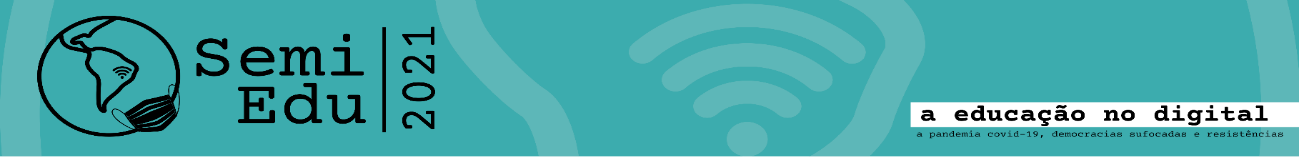 A Comissão Organizadora do SemiEdu 2021 torna público o resultado final das inscrições homologadas da segunda chamada para o lançamento de obras durante o Evento, que acontecerá de modo remoto, no dia 10 de novembro, às 17h horas (Horário de Brasília).Cuiabá, 25 de outubro de 2021.Comissão Organizadora Programação, Eventos Paralelos e Lançamento de Livros SemiEdu 2021 Nome do Autor(a)/Organizador(a)Título da obraSituaçãoEmãnuel Luiz Souza; Maristela Abadia Guimarães; Samira dos Santos RamosFronteira Plural: tratado antirracista, representações e resistências em Mato Grosso.Inscrição deferidaElizaine Bagatelli; Cristiano Maciel; Taciana Mirna Sambrano.Autoavaliação de Cursos de Graduação: Espaços Contraditórios e Transformadores em Instituições de Ensino Superior. Inscrição deferidaCristiano Maciel; José Viterbo. Computação e Sociedade.Inscrição deferida